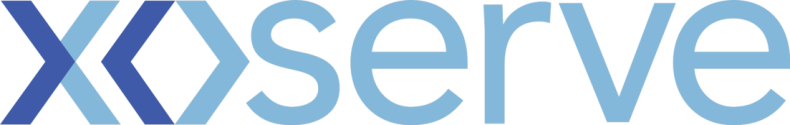 DSC Change ProposalChange Reference Number:  XRN4635Customers to fill out all of the information in this colourXoserve to fill out all of the information in this colour Please send the completed forms to: mailto:box.xoserve.portfoliooffice@xoserve.comDocument Version History
Template Version HistoryChange TitleProvision of a Consumer Enquiry Service Web Portal (Mnumber)Provision of a Consumer Enquiry Service Web Portal (Mnumber)Date Raised05/06/201805/06/2018Sponsor OrganisationXoserve LtdXoserve LtdSponsor NameSandra SimpsonSandra SimpsonSponsor Contact Detailssandra.l.simpson@xoserve.com sandra.l.simpson@xoserve.com Xoserve Contact NameSimon HarrisSimon HarrisXoserve Contact Details simon.harris@xoserve.com (01216232455)simon.harris@xoserve.com (01216232455)Change StatusProposal / With DSG / Out for Consultation / Voting / Approved or RejectedProposal / With DSG / Out for Consultation / Voting / Approved or RejectedSection A1: Impacted PartiesSection A1: Impacted PartiesSection A1: Impacted PartiesCustomer Class(es) Shipper National Grid Transmission Distribution Network Operator iGT Shipper National Grid Transmission Distribution Network Operator iGTSection A2: Proposer Requirements / Final (redlined) ChangeSection A2: Proposer Requirements / Final (redlined) ChangeSection A2: Proposer Requirements / Final (redlined) ChangeRequirement to provide an alternative method (in addition to the existing telephone service) for end consumers to gain information relevant to their gas supply / transporter.  It is Xoserve’s intent to provide this service via the internet (additional to the exisiting telephone service). Requirement to provide an alternative method (in addition to the existing telephone service) for end consumers to gain information relevant to their gas supply / transporter.  It is Xoserve’s intent to provide this service via the internet (additional to the exisiting telephone service). Requirement to provide an alternative method (in addition to the existing telephone service) for end consumers to gain information relevant to their gas supply / transporter.  It is Xoserve’s intent to provide this service via the internet (additional to the exisiting telephone service). Proposed ReleaseOutside of major releaseOutside of major releaseProposed Consultation Period 10WD 10WD Section A3: Benefits and Justification Section A3: Benefits and Justification Section A3: Benefits and Justification Benefit DescriptionWhat, if any, are the tangible benefits of introducing this change? What, if any, are the intangible benefits of introducing this change?Benefit DescriptionWhat, if any, are the tangible benefits of introducing this change? What, if any, are the intangible benefits of introducing this change?Ability to provide an alternative customer experience that is more efficient and with increased availability.Benefit Realisation When are the benefits of the change likely to be realised?Benefit Realisation When are the benefits of the change likely to be realised?Upon implementation Benefit Dependencies Please detail any dependencies that would be outside the scope of the change, this could be reliance on another delivery, reliance on some other event that the projects has not got direct control of.Benefit Dependencies Please detail any dependencies that would be outside the scope of the change, this could be reliance on another delivery, reliance on some other event that the projects has not got direct control of.None identified at present Section A4: Delivery Sub-Group (DSG) Recommendations Section A4: Delivery Sub-Group (DSG) Recommendations Section A4: Delivery Sub-Group (DSG) Recommendations DSG RecommendationApprove / Reject / Defer Approve / Reject / Defer DSG Recommended ReleaseRelease X: Feb / Jun / Nov XX or Adhoc DD/MM/YYYYRelease X: Feb / Jun / Nov XX or Adhoc DD/MM/YYYYSection A5: DSC Consultation  Section A5: DSC Consultation  Section A5: DSC Consultation  IssuedYes / NoYes / NoDate(s) IssuedComms Ref(s)Number of ResponsesSection A6: FundingSection A6: FundingSection A6: FundingFunding Classes ☐ Shipper                                                            XX% ☐ National Grid Transmission                             XX% ☐ Distribution Network Operator                         XX% ☐ iGT                                                                   XX%                                                                          ☐ Shipper                                                            XX% ☐ National Grid Transmission                             XX% ☐ Distribution Network Operator                         XX% ☐ iGT                                                                   XX%                                                                          Service Line(s)ROM or funding details Funding Comments Section A7: DSC Voting OutcomeSection A7: DSC Voting OutcomeSection A7: DSC Voting OutcomeSolution Voting ☐ Shipper                                      Approve / Reject / NA / Abstain☐ National Grid Transmission       Approve / Reject / NA / Abstain	☐ Distribution Network Operator   Approve / Reject / NA / Abstain☐ iGT                                             Approve / Reject / NA / Abstain ☐ Shipper                                      Approve / Reject / NA / Abstain☐ National Grid Transmission       Approve / Reject / NA / Abstain	☐ Distribution Network Operator   Approve / Reject / NA / Abstain☐ iGT                                             Approve / Reject / NA / Abstain Meeting Date XX/XX/XXXXXX/XX/XXXXRelease DateRelease X: Feb / Jun / Nov XX or Adhoc DD/MM/YYYY or NARelease X: Feb / Jun / Nov XX or Adhoc DD/MM/YYYY or NAOverall Outcome Approved for Release X / Rejected Approved for Release X / Rejected VersionStatusDateAuthor(s)Summary of ChangesVersionStatusDateAuthor(s)Summary of Changes2.0 Approved01/05/18 Emma SmithLayout and cosmetic changes made following internal review